                                                                                                                 Al Dirigente Scolastico                                                                                                                  dell’I.C. “L. Pavarotti” di Bomporto - BastigliaRIAMMISSIONE A SCUOLA A SEGUITO DI INFORTUNIO E SCARICO RESPONSABILITÀ FREQUENZA IN CASO DI MEDICAZIONI, SUTURE, APPARECCHI GESSATI Il sottoscritto/a ___________________________________________________________________ genitore dell’alunno/a _____________________________________________________________ della classe _________ sez.___________ Plesso _________________________________________ sentito il parere del proprio medico curante che ha valutato l’idoneità alla frequenza scolastica nonostante l’infortunio subito e la prognosi derivante, CHIEDE che il/la proprio/a figlio/a possa essere riammesso/a a frequentare le lezioni. DICHIARA di assumersi piena responsabilità per il periodo di prognosi e fino ad accertata guarigione, consapevole delle conseguenze derivanti dallo stare in comunità, impegnandosi a conoscere e rispettare le prescrizioni previste dal Regolamento d’Istituto e le eventuali misure organizzative adottate dal Dirigente Scolastico. RICHIEDE □  Esonero dalle lezioni pratiche di Scienze Motorie dal ______________ al _______________  □  Autorizzazione ad entrare alle ore __________ fino al giorno _______________ □  Autorizzazione 	ad 	uscire 	alle 	ore 	__________ 	fino 	al 	giorno 	_______________  	(fornirà eventuale delega in caso di ritiro da parte di altra persona) Bomporto, ________  	 	 	 	Firma     ____________________________________      ____________________________________ Nel caso di genitori con affido congiunto si richiede la firma di entrambi. Dichiarazione resa ai sensi degli art.46 e 47 del D.P.R. 445/200 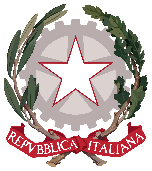 MIUR – ISTITUTO COMPRENSIVO “LUCIANO PAVAROTTI” di BOMPORTO-BASTIGLIA (MO)Via G. Verdi, 10 – 41030 BOMPORTO – Tel. 059/909233 – Fax 059/818198 – CF 94185950360mail: moic85000n@istruzione.it - pec: moic85000n@pec.istruzione.it  sito web: www.icbomportobastiglia.edu.it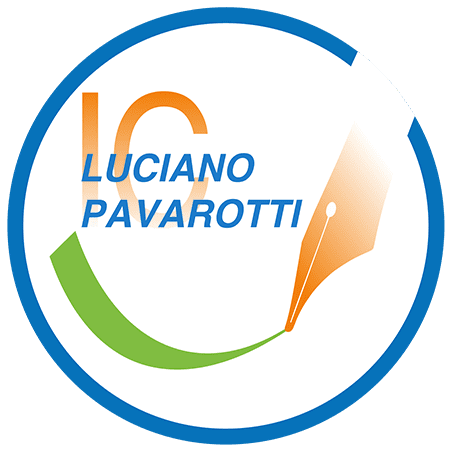 